	Committee Report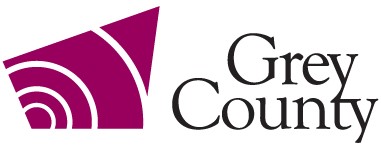 RecommendationThat report SSR-CW-08-22 be received; andThat staff be directed to proceed with having the Grey County Home Child Care Agency opt-in to the Canada-Wide Early Learning and Child Care system.Executive SummaryAs part of implementing the Canada-Wide Early Learning and Child Care System (CWELCC), the Ministry of Education requires each licensee to opt-in or opt-out of the system by September 1, 2022. By opting-in to the CWELCC system, the directly operated Grey County Licensed Home Child Care Agency will be able to support families by reducing eligible fees in line with current CWELCC guidelines.Background and DiscussionAs a licensee with the Ministry of Education, the County of Grey directly operates a licensed home child care agency. The home child care agency supports rostered home child care providers in providing safe and quality child care in line with the Child Care and Early Years Act, 2014 (CCEYA). Care is provided to a variety of full fee paying families and families in receipt of child care fee subsidy.The addendum to the Ontario Child Care and EarlyON Child and Family Centre Service Management and Funding Guideline (2022) details the funding allocations to support fee reductions for families accessing licensed childcare spaces. By opting-in to the CWELCC system by September 1, 2022, families using rostered providers with the Grey County Home Child Care Agency will see a 25% reduction in their daily fees. Families rostered with an active, licensed provider between April 1 and September 1, 2022, will also be eligible for a rebate for fees paid to rostered providers during that time.Once opted-in, the Grey County Home Child Care Agency will calculate and flow the rebates to eligible families and Home Child Care Provider agreements with the Grey County Home Child Care Agency will be revised to reflect participation requirements. Additionally the agency will support providers with tools to ensure a seamless implementation of the fee reduction. As the Grey County Home Child Care Agency is directly operated, there will be no additional administrative requirement to operators – the calculation of parent fees and reporting to the Ministry of Education will be completed by Grey County staff.Legal and Legislated RequirementsNone.Financial and Resource ImplicationsAdditional funding requirements incurred by including private (non-agency) placements will be covered by the CWELCC funding allocation and will not have a municipal cost share requirement.Relevant Consultation	Internal	Social Services	Finance	External (list)Ministry of Education Early Years AdvisorAppendices and AttachmentsCanada Wide Early Learning and Child Care System AddendumTo:Warden Hicks and Members of Grey County CouncilCommittee Date:August 11, 2022Subject / Report No:SSW-CW-08-22Title:Grey County Home Child Care Agency Participation in the Canada-Wide Early Learning and Child Care System Prepared by:Tara Cockerill, Children’s Services ManagerReviewed by:Anne Marie Shaw, Director of Community ServicesLower Tier(s) Affected:AllStatus:Recommendation adopted by Committee as presented per Resolution CW123-22; Endorsed by County Council on September 8, 2022, per Resolution CC74-22.